Lekcja 14.04.2021Opracowujemy infografikę  na temat stosowania nowych technologii informacyjnych. INFOGRAFIKA- przedstawienie informacji w postaci obrazów, wykresów i krótkich komunikatówZalety:- przyciąganie uwagi,- ułatwianie zrozumienia- szybsze zapamiętywaniePrzeczytaj wiadomości z podręcznika: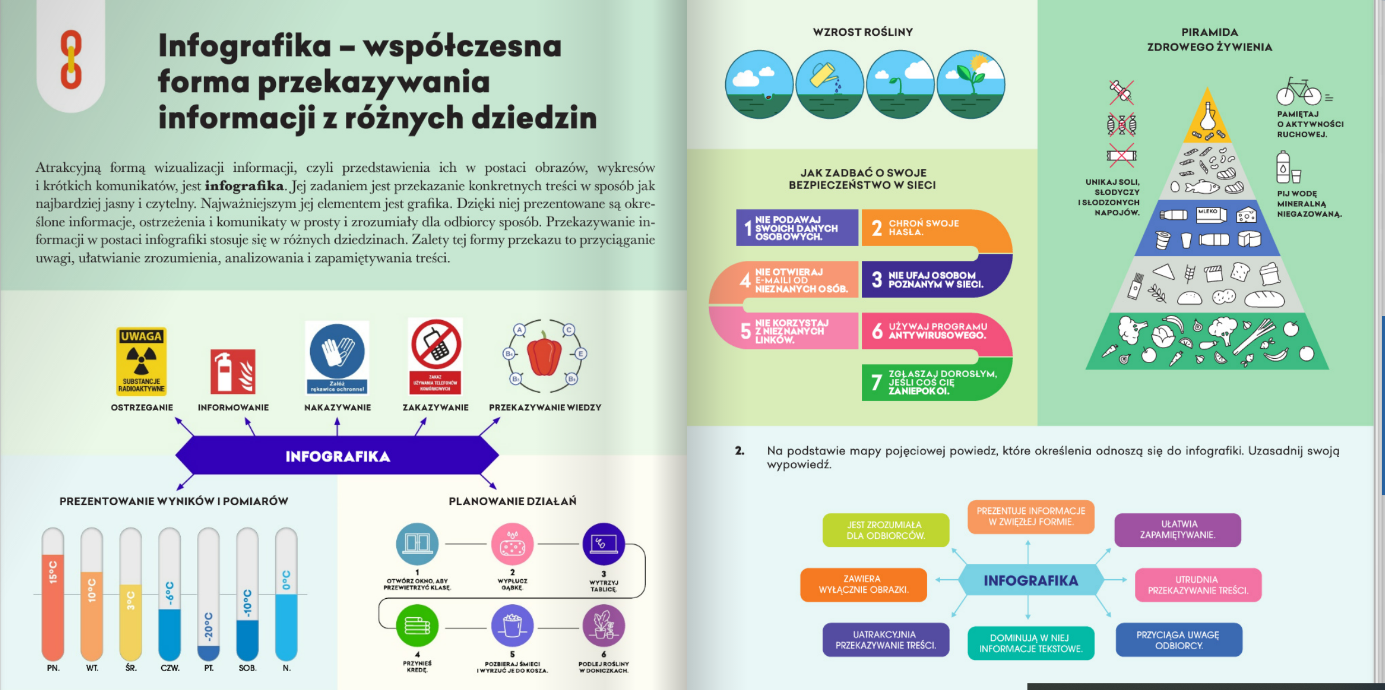 Obejrzyj przykłady infografik:1/ https://widoczni.com/assets/Uploads/_resampled/ResizedImageWzYwMCw3OTJd/infografika-widoczni-internet-2017.png2/ https://allegratka.pl/wp-content/uploads/2018/08/klp_infografika_internet_zrodlem_problemow_small.jpg3/ https://www.wapteka.pl/blog_zdjecia/2016/02/Nowa-piramida-%C5%BCywieniowa.jpgZadania:Rozwiąż quiz:https://quizizz.com/admin/quiz/5ea595168fcdf5001b6b7b01/infografikaDla chętnych: Zaprojektuj w programie Paint, lub z dowolnych materiałów- na kartce, infografikę prezentującą wykonywanie dowolnego zawód. Możesz też wykonać infografikę na dowolny temat  Pracę wykonaną na komputerze lub zdjęcie pracy wykonanej inną techniką, prześlij do mnie na adres: elwira.kukielka@wp.pl lub Messengerem.